Abyss (noun)Definition: 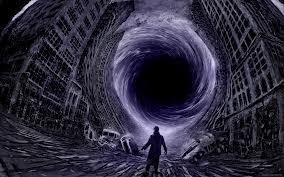 Example sentences: He stood facing the abyss, uncertain whether to turn towards life or to take a final step into the darkness.Brian’s hatchet slipped into the deep abyss, never to be seen again. They didn't have a clue how deep the abyss would go.Anything that appears to be endless or immeasurably deep, such as time, despair, or shame. 